Job title: Aerospace Engineer 	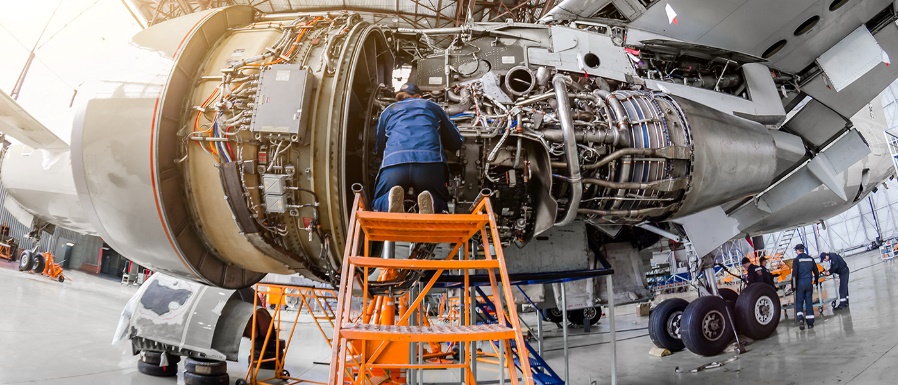 Job title: (Also known as an Aeronautical engineer)Aerospace engineers design, build and maintain planes, spacecraft and satellites.Routes and Entry requirements: UniversityYou can do a foundation degree, higher national diploma or degree in aerospace engineering, avionics, or a related subject like:electrical or electronic engineeringmechanical engineeringmanufacturing or product engineeringphysics or applied physicssoftware engineering or mathematicsYou'll usually need:1 or 2 A levels, or equivalent, for a foundation degree or higher national diploma2 or 3 A levels, or equivalent, including mathsCollegeYou can do a higher national certificate (HNC) or diploma (HND) in engineering before applying for a job with an aerospace company. Subjects include:Level 4 HNC Diploma in Mechanical EngineeringLevel 5 HND Diploma in Aeronautical EngineeringLevel 5 HND Diploma in Electrical EngineeringYou may need:1 or 2 A levels, a level 3 diploma or relevant experience for a level 4 or level 5 courseApprenticeshipYou can do a degree apprenticeship as an aerospace engineer. You'll usually need:4 or 5 GCSEs at grades 9 to 4 (A* to C) and A levels, or equivalent, for a higher or degree apprenticeshipWorkYou can join a company as an engineering technician and do training on the job to qualify as an engineer.Direct applicationYou can apply for jobs directly if you've got qualifications and experience, for example from working in electrical or electronics engineering.Skills required: You'll need:knowledge of engineering science and technologymaths knowledgedesign skills and knowledgeto be thorough and pay attention to detailexcellent verbal communication skillsscience skillsanalytical thinking skillsthe ability to read Englishto be able to use a computer and the main software packages competentlyWhat you'll do: Your day-to-day duties will depend on your role but may include:developing navigation, communications or weapons systemsresearching ways to make fuel-efficient parts, such as wings, fuselage and enginesusing CAD software for designtesting prototypescollecting and analysing test dataplanning and supervising the fitting of aircraft and componentssigning off projects under strict industry regulationsscheduling and supervising maintenanceWhat you’ll earn: £20,000 Starter to £60,000 ExperiencedWorking hours, patterns and environment:Typical hours 39 to 41 a weekYou could work evenings / weekends occasionallyYou could work in an aircraft hangar, on an aircraft, at a client's business, in a factory or in an office.Your working environment may be cramped.Career path and progression:With experience, you could specialise in a particular field like:aerodynamicsfuel efficiencyspace technologyinvestigating air accidentsYou could also move up to become a project manager or consultant aerospace engineer